Технологическая карта урокаПредмет: окружающий мир      Класс:  2Учитель:  Трофимова-Жукова Юлия Васильевна Тема урока: «Что такое погода»Цели урока: 1. Дать общее представление о погоде и том, из чего она складывается.2. Создать условия для развития УУД- Личностные: способность к самооценке на основе критерия успешности учебной деятельности.-  Регулятивные УУД: определять и формулировать цель на уроке с помощью учителя; планировать своё действие в соответствии с поставленной задачей; вносить необходимые коррективы в действие после его завершения на основе его оценки и учёта характера сделанных ошибок.- Коммуникативные УУД: слушать и понимать речь других; оформлять свои мысли в устной форме.- Познавательные УУД: - организация работы по  обобщению  информации из учебника, обучение умению анализировать представленный материал путём наблюдения.3. Способствовать развитию  практических  навыков  по использованию полученных сведений на уроке в реальных жизненных условиях.Ожидаемые результаты:      - Предметныезнать что такое погода; знать, из чего складывается погода;знать, как предсказывают погоду;использование учащимися приобретённых знаний и  умений в практической деятельности и повседневной жизни. обогащение словарного запаса     - Метапредметные:      1. уметь получать информацию из практической деятельности.      2. быть толерантным к мнению одноклассников.      3. уметь контролировать свою деятельность по ходу и результатам выполнения задания.Тип урока: изучение нового материала.Формы работы: индивидуальная, фронтальнаяИспользуемые ресурсы: Электронное приложение к учебнику А. А. ПлешаковаУчебник «Окружающий мир», 2 класс. А. А. Плешаков. М.: Просвещение, 2012Этапы урокаЭтапы урокаДеятельность учителяДеятельность обучающихсяДеятельность обучающихсяДеятельность обучающихсяДеятельность обучающихсяДеятельность обучающихсяДеятельность обучающихсяДеятельность обучающихсяДеятельность обучающихсяДеятельность обучающихсяЭтапы урокаЭтапы урокаДеятельность учителяПознавательная деятельностьПознавательная деятельностьПознавательная деятельностьПознавательная деятельностьКоммуникативная деятельностьКоммуникативная деятельностьКоммуникативная деятельностьРегулятивная деятельностьРегулятивная деятельностьЭтапы урокаЭтапы урокаДеятельность учителяОсуществляемые учебные действияОсуществляемые учебные действияФормируемые способы деятельностиФормируемые способы деятельностиОсуществляемые учебные действияОсуществляемые учебные действияФормируемые способы деятельностиОсуществляемые учебные действияФормируемые способы деятельности112334455678Организационный моментОрганизационный моментПроверка готовности рабочего места учащимисяОрганизация рабочего местаПоложительный настрой на урокЭтап «Актуализация опорных знаний»Этап «Актуализация опорных знаний»Этап «Актуализация опорных знаний»Этап «Актуализация опорных знаний»Этап «Актуализация опорных знаний»Этап «Актуализация опорных знаний»Этап «Актуализация опорных знаний»Этап «Актуализация опорных знаний»Этап «Актуализация опорных знаний»Этап «Актуализация опорных знаний»Этап «Актуализация опорных знаний»Этап «Актуализация опорных знаний»Актуализация опорных знанийАктуализация опорных знанийОрганизация беседыЧто такое термометр?Какие термометры знаете?Из чего состоит термометр?Для чего нужен термометр?Как изменяется температура от лета к осени?1. Отвечая на вопросы учителя, делают вывод, что изменение температуры воздуха, воды относится к явлениям природы1. Отвечая на вопросы учителя, делают вывод, что изменение температуры воздуха, воды относится к явлениям природыОсуществляют логическое действие «обобщение» с выделением существенных признаковОсуществляют логическое действие «обобщение» с выделением существенных признаковВзаимодействуют с учителем во время фронтальной работыВзаимодействуют с учителем во время фронтальной работыУмение слушать и принимать мнение одноклассников, вносить коррективы в ответы Контролируют правильность ответов обучающихся.Умение самостоятельно осуществлять контроль учебной деятельностиЭтап «Создание проблемной ситуации» Этап «Создание проблемной ситуации» Этап «Создание проблемной ситуации» Этап «Создание проблемной ситуации» Этап «Создание проблемной ситуации» Этап «Создание проблемной ситуации» Этап «Создание проблемной ситуации» Этап «Создание проблемной ситуации» Этап «Создание проблемной ситуации» Этап «Создание проблемной ситуации» Этап «Создание проблемной ситуации» Этап «Создание проблемной ситуации» Создание проблемной ситуацииСоздание проблемной ситуацииДаёт целевую установку: дети должны объяснить, что такое погода, зачем нужны прогнозы погоды?Пытаются найти ответы на поставленные вопросы. Пытаются найти ответы на поставленные вопросы. Актуализировать личный жизненный опыт.Актуализировать личный жизненный опыт.Взаимодействие с учителем во время фронтальной работыВзаимодействие с учителем во время фронтальной работыУмение слушать и принимать мнение одноклассников, высказывать собственное мнениеВыдвижение гипотезУмение самостоятельно или под руководством учителя ставить новую учебную задачу.Этап «Подготовка к изучению нового материала»Этап «Подготовка к изучению нового материала»Этап «Подготовка к изучению нового материала»Этап «Подготовка к изучению нового материала»Этап «Подготовка к изучению нового материала»Этап «Подготовка к изучению нового материала»Этап «Подготовка к изучению нового материала»Этап «Подготовка к изучению нового материала»Этап «Подготовка к изучению нового материала»Этап «Подготовка к изучению нового материала»Этап «Подготовка к изучению нового материала»Этап «Подготовка к изучению нового материала»Подготовка к изучению нового материалаПодготовка к изучению нового материалаОрганизует обсуждение: 1. Какая сегодня погода?2. Какую одежду выбрали, когда собирались в школу? Почему?3. Взяли ли с собой зонт? Почему?4. Как узнали, что будет  холодно и дождь?Организует обсуждение: 1. Какая сегодня погода?2. Какую одежду выбрали, когда собирались в школу? Почему?3. Взяли ли с собой зонт? Почему?4. Как узнали, что будет  холодно и дождь?Делают вывод: погода складывается из температуры воздуха, облачности, осадков, ветра.Делают вывод: погода складывается из температуры воздуха, облачности, осадков, ветра.Осуществляют логическое действие «сравнение»  по заданным критериямВзаимодействие с учителем во время фронтальной работыВзаимодействие с учителем во время фронтальной работыУмение слушать и принимать мнение одноклассников, высказывать собственное мнениеВыдвижение гипотезУмение осознавать способы действий, приведших к успеху или неуспеху.Этап «Постановка учебной задачи»Этап «Постановка учебной задачи»Этап «Постановка учебной задачи»Этап «Постановка учебной задачи»Этап «Постановка учебной задачи»Этап «Постановка учебной задачи»Этап «Постановка учебной задачи»Этап «Постановка учебной задачи»Этап «Постановка учебной задачи»Этап «Постановка учебной задачи»Этап «Постановка учебной задачи»Этап «Постановка учебной задачи»Постановка учебной задачиПостановка учебной задачиНаправляет учащихся на формулирование учебных задачНаправляет учащихся на формулирование учебных задачФормулируют учебные задачиФормулируют учебные задачиУметь выделять существенные признаки, на основании которых сформулировать тему урока.Уметь выделять существенные признаки, на основании которых сформулировать тему урока.Взаимодействие с учителем во время фронтальной работыУмение слушать и принимать мнение одноклассников, правильно строить свои высказывания.Контролировать правильность своих ответов и ответов ребятУметь определять и формулировать тему на уроке с помощью учителя. Дополнять, уточнять высказывания ребят по существу полученного задания.Этап изучения нового материалаЭтап изучения нового материалаЭтап изучения нового материалаЭтап изучения нового материалаЭтап изучения нового материалаЭтап изучения нового материалаЭтап изучения нового материалаЭтап изучения нового материалаЭтап изучения нового материалаЭтап изучения нового материалаЭтап изучения нового материалаЭтап изучения нового материалаИзучение нового1. Организует работу по учебнику на стр. 34:2. Просит учащихся сделать выводы1. Организует работу по учебнику на стр. 34:2. Просит учащихся сделать выводы1. Организует работу по учебнику на стр. 34:2. Просит учащихся сделать выводыОбсуждают информацию учебника черезпобуждающий диалогОтвечают на вопросы учебника и вопросы учителя; делают вывод, что такое погода. Обсуждают информацию учебника черезпобуждающий диалогОтвечают на вопросы учебника и вопросы учителя; делают вывод, что такое погода. Уметь оценить информацию и сделать выводы.Уметь оценить информацию и сделать выводы.Прикладывают усилия по решению учебной задачиСогласовывать усилия по решению учебной задачи. Договариваться и приходить к общему мнению в совместной деятельности. Учитывать другие мнения.Осуществлять контроль, самоконтроль процесса выполнения заданияУмение планировать последовательность  учебных действий в соответствии поставленной задачейЭтап «Закрепление изученного»Этап «Закрепление изученного»Этап «Закрепление изученного»Этап «Закрепление изученного»Этап «Закрепление изученного»Этап «Закрепление изученного»Этап «Закрепление изученного»Этап «Закрепление изученного»Этап «Закрепление изученного»Этап «Закрепление изученного»Этап «Закрепление изученного»Этап «Закрепление изученного»Закрепление изученного1. Организует работу с электронным приложением к учебнику А. А. Плешакова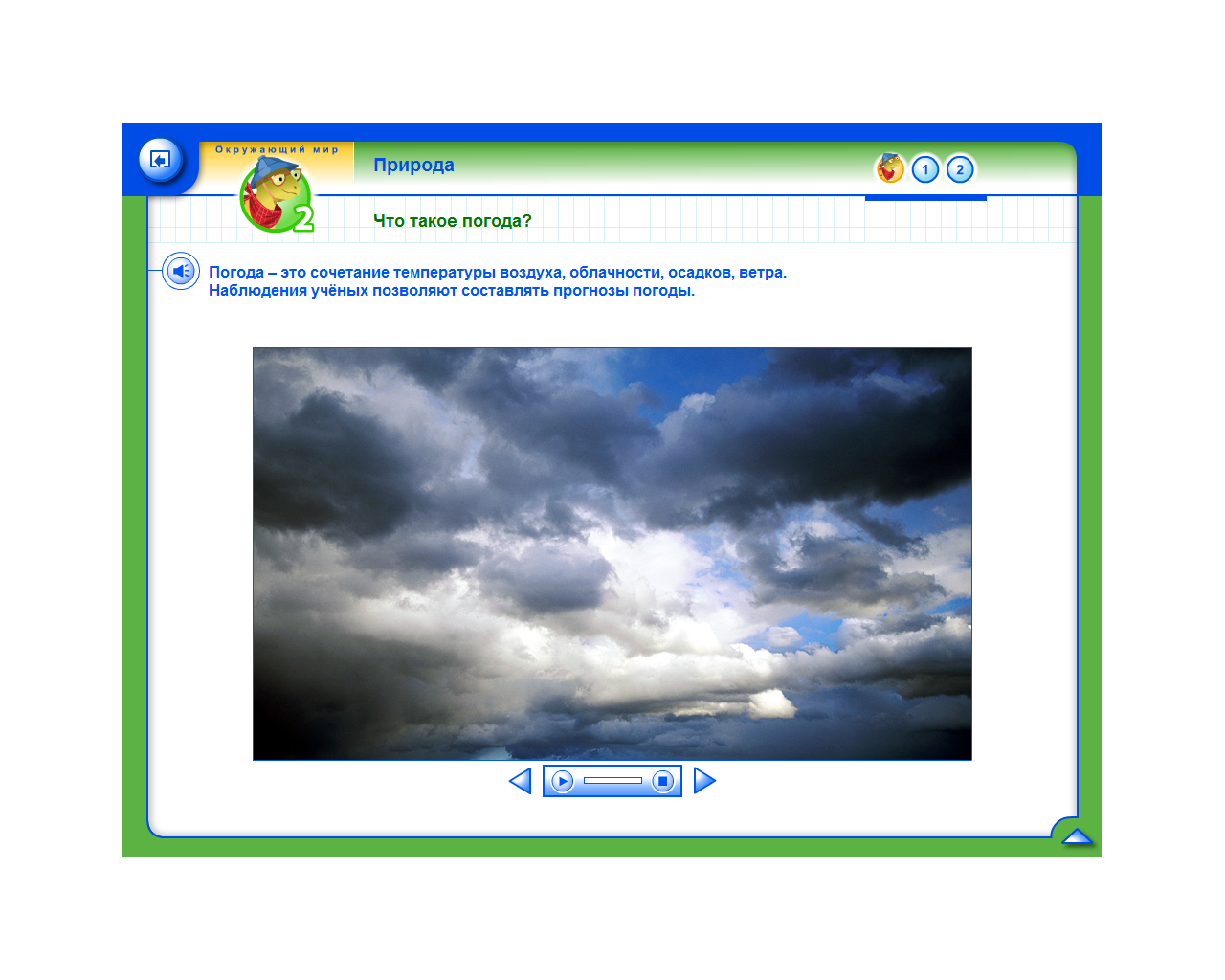 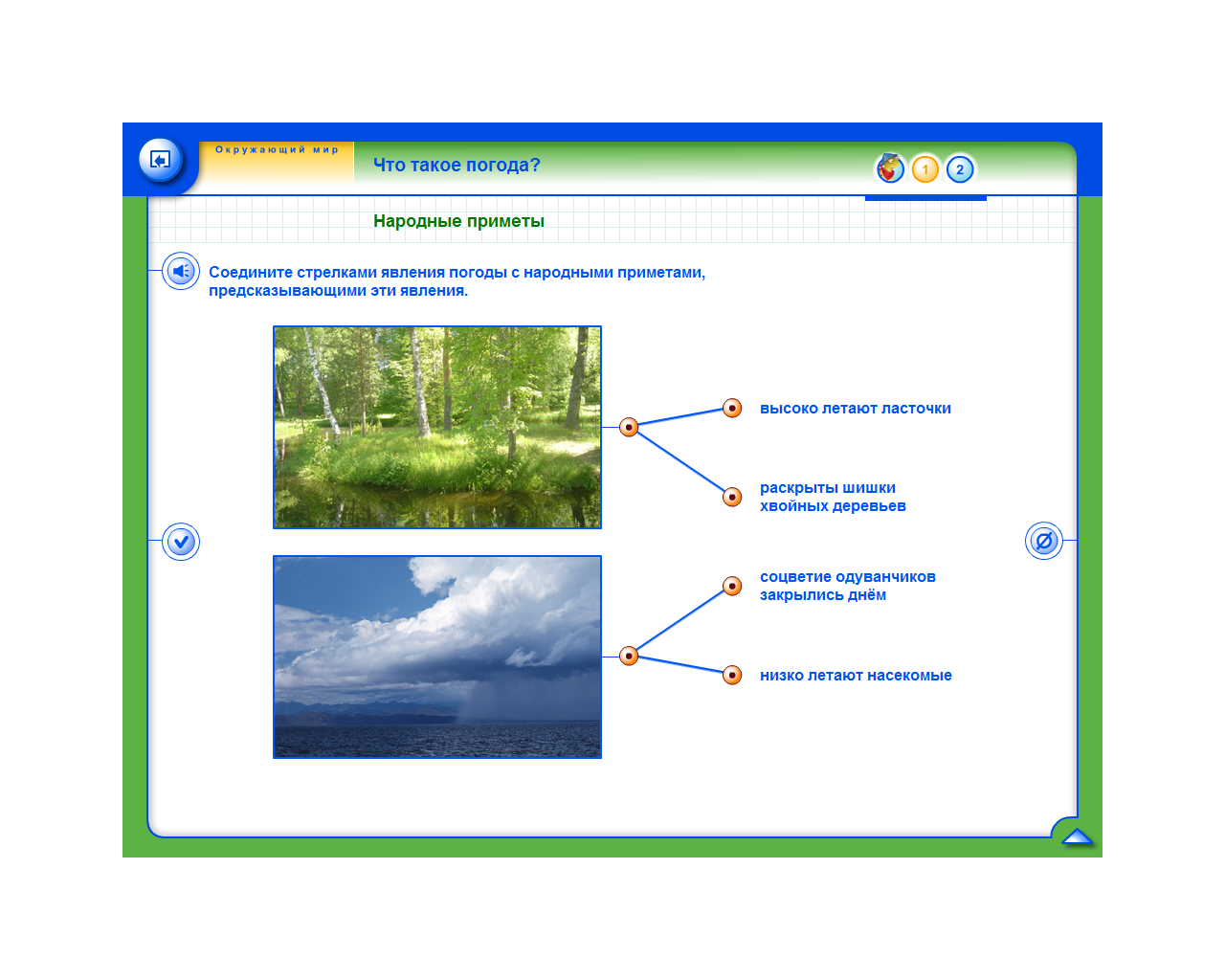 1. Организует работу с электронным приложением к учебнику А. А. ПлешаковаВыполняют практическое  задание в программе Выполняют практическое  задание в программе Умение обобщить информацию электронного приложения для выполнения заданияУмение обобщить информацию электронного приложения для выполнения заданияДают разъяснение по ходу выполнения практического заданияДают разъяснение по ходу выполнения практического заданияУмение соотносить  информационные ресурсы образовательной среды с предметным содержанием.  Самопроверка: оценивают правильность выполнения задания Принимать и сохранять учебную задачу. Осуществлять самоконтроль и взаимоконтроль. Этап «Итог урока. Рефлексия»Этап «Итог урока. Рефлексия»Этап «Итог урока. Рефлексия»Этап «Итог урока. Рефлексия»Этап «Итог урока. Рефлексия»Этап «Итог урока. Рефлексия»Этап «Итог урока. Рефлексия»Этап «Итог урока. Рефлексия»Этап «Итог урока. Рефлексия»Этап «Итог урока. Рефлексия»Этап «Итог урока. Рефлексия»Этап «Итог урока. Рефлексия»Итог урока. Рефлексия.1. Вопросы по  теме урока, связанные с необходимостью практического применения на практике.2. Анализирует деятельность учащихся. Предлагает учащимся произвести самооценку деятельности1. Вопросы по  теме урока, связанные с необходимостью практического применения на практике.2. Анализирует деятельность учащихся. Предлагает учащимся произвести самооценку деятельностиОтвечают на вопросы учителя.Отвечают на вопросы учителя.Анализировать, выделять существенные признаки, обобщатьАнализировать, выделять существенные признаки, обобщатьВысказывают собственное мнение по итогу урокаВысказывают собственное мнение по итогу урокаУмение слушать и принимать мнение одноклассников, высказывать собственное мнениеПроводят самооценку своей деятельности на урокеУмение осознавать способы действий, приведших к успеху или неуспеху.